Практическая работа №3 – Функции и форматы чисел в ExcelЗадание 1. Функции	(3 балла)Задание 2. Форматы чисел	(1 балл)Задание 3. Разметка на страницы	 (1 балл)Задание 1. ФункцииПостановка задачи: 	Дан список чисел. С помощью встроенных функций Excel вычислить:сумму всех чисел из списка;среднее арифметическое всех чисел из списка;минимальный элемент из списка;максимальный элемент из списка.Откройте файл work2_1, созданный в работе 2.1.2.	В ячейке F25 с помощью функции суммы списка вычислите сумму всех значений столбца FСделайте активной ячейку F25.Для вставки функции нажмите: 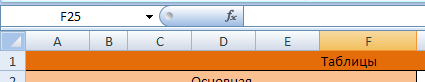 Далее выберите категорию «Математические» и в списке функций выберите «СУММ».В появившемся окне в поле	 необходимо указать блок ячеек, по которым будет производиться суммирование (можно выделить мышкой в таблице).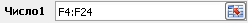 Нажав «Ok» в ячейке будет получена сумма всех значений выделенного блока.1.3.	В ячейку E25 введите пояснение «Сумма y».1.4.	Аналогичным образом в ячейке F26 с помощью функции «СРЗНАЧ» в категории «Статистические» вычислите среднее арифметическое значений функции. В ячейку E26 введите пояснение «Среднее y».1.5.	Аналогичным образом в ячейке F27 с помощью функции «МИН» категории «Статистические» вычислите минимальное из всех значений функции. В ячейку E27 введите пояснение «Минимальное y».1.6.	Аналогичным образом в ячейке F28 с помощью функции «МАКС» категории «Статистические» вычислите максимальное из всех значений функции. В ячейку E28 введите пояснение «Максимальное y».1.7.	Оформите полученную таблицу следующим образом: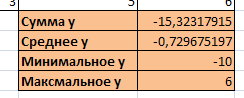 1.8.	В ячейках G25:G28 вычислите соответственно от полученных значений в ячейках F25:F28 наименьшее целое число, синус, косинус и тангенс углов в радианах, воспользовавшись функциями «ЦЕЛОЕ», «SIN», «COS», «TAN» категории «Математические».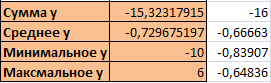 		Покажите результат преподавателю.Задание 2. Форматы чисел2.1.	Скопируйте значения столбца A в столбцы K, L, M и N.2.2.	В столбце K установите числовой формат с числом десятичных знаков после запятой равным двум. Выделить нужные ячейки → ПКМ по выделенным ячейкам → Формат ячеек :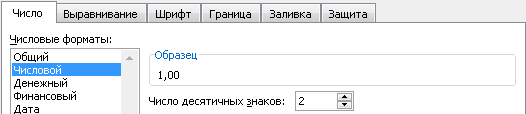 2.3. 	Аналогичным образом в столбце L установите финансовый формат, в столбце M – процентный, в столбце N – текстовый.2.4.	Сохраните полученный результат под именем work2_2.Покажите результат преподавателю.Задание 3. Разметка на страницы3.1.	Произведите разметку на страницы полученной таблицы: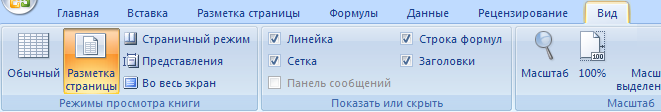 3.2.	Настройте ширину столбцов так, чтобы основная и вспомогательная таблицы поместились на одном листе: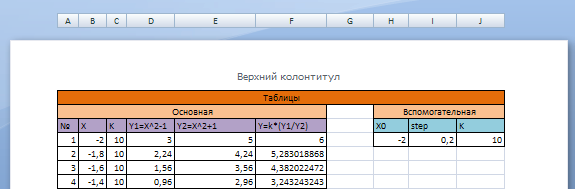 Покажите результат преподавателю.